РЕШЕНИЕРассмотрев проект решения о создании муниципального дорожного фонда Петропавловск-Камчатского городского округа и принятии решения о порядке формирования и использования муниципального дорожного фонда Петропавловск-Камчатского городского округа, внесенный Главой администрации Петропавловск-Камчатского городского округа Алексеевым А.В., руководствуясь пунктом 5 статьи 179.4 Бюджетного кодекса Российской Федерации, статьей 28 Устава Петропавловск-Камчатского городского округа, Городская Дума Петропавловск-Камчатского городского округаРЕШИЛА:1. Создать муниципальный дорожный фонд Петропавловск-Камчатского городского округа.2. Принять Решение о порядке формирования и использования муниципального дорожного фонда Петропавловск-Камчатского городского округа.3. Направить принятое Решение Главе Петропавловск-Камчатского городского округа для подписания и обнародования.РЕШЕНИЕот 06.05.2013 № 72-нд Решением от 26.04.2016 № 405-нд (20.04.2016 № 928-р) в наименование внесено изменениеО порядке формирования и использования бюджетных ассигнований муниципального дорожного фонда Петропавловск-Камчатского городского округаПринято Городской Думой Петропавловск-Камчатского городского округа(решение от 24.04.2013 № 165-р)С изменениями от28.08.2013 № 107-нд (21.08.2013 № 247-р)27.12.2013 № 168-нд (25.12.2013 № 362-р)26.04.2016 № 405-нд (20.04.2016 № 928-р)1. Муниципальный дорожный фонд Петропавловск-Камчатского городского округа (далее – дорожный фонд) - часть средств бюджета Петропавловск-Камчатского городского округа, подлежащая использованию в целях финансового обеспечения дорожной деятельности в отношении автомобильных дорог общего пользования местного значения Петропавловск-Камчатского городского округа, а также капитального ремонта и ремонта дворовых территорий многоквартирных домов, проездов к дворовым территориям многоквартирных домов Петропавловск-Камчатского городского округа.Решением от 26.04.2016 № 405-нд (20.04.2016 № 928-р) в пункт 2  внесено изменение2. Объем бюджетных ассигнований дорожного фонда утверждается решением Городской Думы Петропавловск-Камчатского городского округа о бюджете Петропавловск-Камчатского городского округа (далее – бюджет городского округа) на очередной финансовый год (очередной финансовый год и плановый период).Решением от 26.04.2016 № 405-нд (20.04.2016 № 928-р) пункт 3  изложен в новой редакции3. Объем бюджетных ассигнований дорожного фонда утверждается в размере не менее прогнозируемого объема доходов бюджета городского округа от:3.1 акцизов на автомобильный бензин, прямогонный бензин, дизельное топливо, моторные масла для дизельных и (или) карбюраторных (инжекторных) двигателей, производимые на территории Российской Федерации, подлежащих зачислению в бюджет городского округа;3.2 иных поступлений в бюджет городского округа:3.2.1 безвозмездных поступлений из бюджетов бюджетной системы Российской Федерации на финансовое обеспечение дорожной деятельности в отношении автомобильных дорог общего пользования местного значения Петропавловск-Камчатского городского округа, а также капитального ремонта и ремонта дворовых территорий многоквартирных домов, проездов к дворовым территориям многоквартирных домов Петропавловск-Камчатского городского округа;3.2.2 безвозмездных поступлений от физических и юридических лиц на финансовое обеспечение дорожной деятельности, в том числе добровольных пожертвований;3.2.3 остатка средств дорожного фонда на 1 января очередного финансового года (за исключением года создания дорожного фонда).4. Бюджетные ассигнования дорожного фонда, не использованные в текущем финансовом году, направляются на увеличение бюджетных ассигнований дорожного фонда в очередном финансовом году.5. Средства дорожного фонда имеют целевое назначение и направляются на финансирование работ по:5.1 проектированию, строительству, реконструкции автомобильных дорог общего пользования местного значения Петропавловск-Камчатского городского округа и сооружений на них (переходящие объекты);5.2 проектированию, строительству, реконструкции автомобильных дорог общего пользования местного значения Петропавловск-Камчатского городского округа и сооружений на них (вновь начинаемые объекты);5.3 капитальному ремонту и ремонту автомобильных дорог общего пользования местного значения Петропавловск-Камчатского городского округа и сооружений на них;5.4 содержанию действующей сети автомобильных дорог общего пользования местного значения Петропавловск-Камчатского городского округа и сооружений на них;5.5 капитальному ремонту и ремонту дворовых территорий многоквартирных домов Петропавловск-Камчатского городского округа;5.6 капитальному ремонту и ремонту проездов к дворовым территориям многоквартирных домов Петропавловск-Камчатского городского округа.Решением от 28.08.2013 № 107-нд (решение от 21.08.2013 № 247-р) в абзац третий пункта 6 внесены изменения.6. Использование средств дорожного фонда осуществляется в соответствии со сводной бюджетной росписью бюджета городского округа, кассовым планом исполнения бюджета городского округа в пределах лимитов бюджетных обязательств, предусмотренных на указанные цели.Решением от 26.04.2016 № 405-нд (20.04.2016 № 928-р) в абзац второй пункта 6 внесено изменениеДоходы и расходы дорожного фонда ежегодно утверждаются приложением к решению Городской Думы Петропавловск-Камчатского городского округа о бюджете городского округа на очередной финансовый год (очередной финансовый год и плановый период).Решением от 26.04.2016 № 405-нд (20.04.2016 № 928-р) абзац третий пункта 6 изложен в новой редакцииРаспределение (изменение) предельных объемов (изменений предельных объемов) бюджетных ассигнований дорожного фонда на очередной финансовый год (очередной финансовый год и плановый период) осуществляется главными распорядителями бюджетных средств - Управлением городского хозяйства администрации Петропавловск-Камчатского городского округа и Управлением архитектуры, градостроительства и земельных отношений администрации Петропавловск-Камчатского городского округа.Решением от 26.04.2016 № 405-нд (20.04.2016 № 928-р) в пункт 7 внесено изменение7. Формирование отчета об исполнении дорожного фонда осуществляется главными распорядителями бюджетных средств – Управлением городского хозяйства администрации Петропавловск-Камчатского городского округа и Управлением архитектуры, градостроительства и земельных отношений администрации Петропавловск-Камчатского городского округа.8. Отчет об исполнении дорожного фонда ежегодно представляется в Городскую Думу Петропавловск-Камчатского городского округа в составе проекта решения Городской Думы Петропавловск-Камчатского городского округа об исполнении бюджета Петропавловск-Камчатского городского округа за отчетный финансовый год.9. Настоящее Решение вступает в силу после дня его официального опубликования.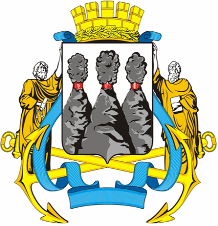 ГОРОДСКАЯ ДУМАПЕТРОПАВЛОВСК-КАМЧАТСКОГО ГОРОДСКОГО ОКРУГАот 24.04.2013 № 165-р6-я сессияг.Петропавловск-КамчатскийО создании муниципального дорожного фонда Петропавловск-Камчатского городского округа и принятии решения о порядке формирования и использования муниципального дорожного фонда Петропавловск-Камчатского городского округаГлава Петропавловск-Камчатского городского округа, исполняющий полномочия председателя Городской Думы                                                                                             К.Г. Слыщенко                        ГОРОДСКАЯ ДУМАПЕТРОПАВЛОВСК-КАМЧАТСКОГО ГОРОДСКОГО ОКРУГАГлаваПетропавловск-Камчатскогогородского округаК.Г. Слыщенко